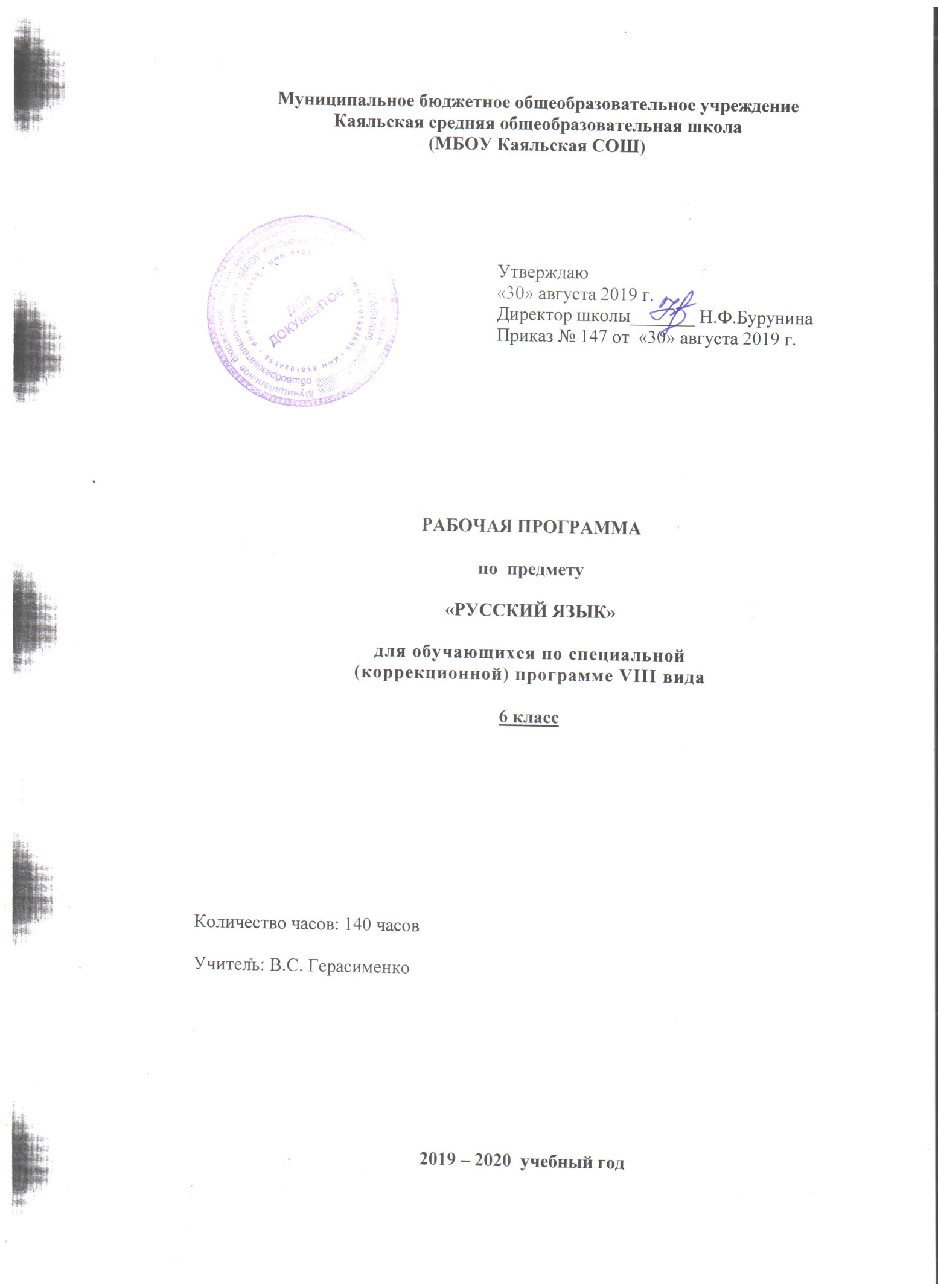 Пояснительная запискаРабочая программа по русскому языку для 6 класса составлена на основе Программы специальной (коррекционной) образовательной школы  VIII вида: 5-9 кл.: В 2сб. /Под ред. В.В. Воронковой – М: Гуманит. изд. центр ВЛАДОС, 2001. – Сб.1. – 232с. Предлагаемая программа ориентирована на учебник для 6 классов специальных (коррекционных) образовательных учреждений VIII вида /Русский язык 6 класс. Учебник для специальных (коррекционных) образовательных учреждений VIII вида под ред. Н.Г. Галунчикова, Э.В. Якубовская. – 5-е изд. – М.: Просвещение, 2010. – 270с. и  учебные пособия для учащихся 5-9 классов специальных (коррекционных) образовательных учреждений VIII вида под ред. Н.Г. Галунчикова.Преподавание предмета в 2019 – 2020 учебном году ведётся в соответствии со следующими нормативными и распорядительными документами:Федеральный закон от 29.12.2012 №273-ФЗ «Об образовании в Российской Федерации»Устав Муниципального бюджетного общеобразовательного учреждения Каяльской средней общеобразовательной школы.Образовательная программа основного общего образования Муниципального бюджетного общеобразовательного учреждения Каяльской средней общеобразовательной школы.Положение о рабочей программе учителя.Учебный план МБОУ Каяльской СОШ на 2019-2020 учебный год.Календарный учебный график МБОУ Каяльской СОШ на 2019-2020 учебный год.Цели обучения по коррекционной программе VIII вида – это намечаемые результаты обучения, воспитания и развития, направленные на формирование личности.В достижении намечаемых результатов обучения большое значение имеет преподавание в школе такого предмета как русский язык. Подготовка подрастающего поколения к практической деятельности немыслима без овладения русским литературным языком. Для каждого человека, на каком бы участке ему не пришлось работать после окончания школы, знание русского  языка, умение свободно выражать свои мысли просто необходимо. Русский язык в специальной (коррекционной) школе изучается на протяжении всех лет обучения.Программа по русскому языку определяет содержание предмета и последовательность его прохождения по годам, учитывает особенности познавательной деятельности детей, обучающихся по программе 8 вида. Она направлена на разностороннее развитие личности учащихся, способствует их умственному развитию, обеспечивают гражданское, нравственное, эстетическое воспитание. Программа содержит материал, помогающий учащимся достичь того уровня общеобразовательных знаний и умений, который необходим им для социальной адаптации. ЦЕЛЬ:        Развитие речи, мышления, воображения школьников, способности выбирать средства языка в соответствии с условиями общения.ЗАДАЧИ:Овладеть речевой деятельностью в разных ее видах (чтение, письмо, говорение, слушание);Формировать орфографические и пунктуационные навыки, речевые умения, обеспечивающие восприятие, воспроизведение и создание высказываний в устной и письменной форме;Обогащать словарный запас, умение пользоваться словарями разных типов;Принцип коррекционной направленности обучения является ведущим. Поэтому особое внимание обращено на коррекцию имеющихся у отдельных учащихся специфических нарушений, на коррекцию всей личности в целом.В коррекционной программе особое внимание обращено на исправление имеющихся у учащихся специфических нарушений. При обучении русскому языку используются следующие принципы: принцип коррекционно-речевой направленности, воспитывающий и развивающий принципы, принцип доступности обучения, принцип систематичности и последовательности, принцип наглядности в обучении, принцип индивидуального и дифференцированного подхода в обучении и т.д. Коммуникативно-речевая направленность обучения делает более продуктивным решение коррекционно-развивающих задач, так как предполагает большую работу над значением таких языковых единиц, как слово, словосочетание, предложение, текст, и над способами выражения смыслового различия с помощью этих единиц.При последовательном изучении курса русского языка может быть использован разноуровневый подход к формированию знаний с учетом психофизического развития, типологических и индивидуальных особенностей учеников. Формы работы.Основными видами классных и домашних письменных работ учащихся являются: тренировочные упражнения, словарные, выборочные, комментированные, зрительные, творческие, предупредительные, свободные, объяснительные диктанты, письмо по памяти, грамматический разбор, подготовительные работы перед написанием изложения или сочинения и т.д. В конце каждой темы проводится контрольная работа.Контрольные работы могут состоять из контрольного списывания, контрольного диктанта, грамматического разбора и комбинированного вида работ (контрольного списывания с различными видами орфографических и грамматических заданий, диктанта и грамматического разбора и т.д.).Основные виды контрольных работ  в 6 классе – диктанты.Оценка знаний учащихся осуществляется по результатам письменных, устных  повседневных работ учащихся, текущих и итоговых контрольных работ.Методы урока.-словесные – рассказ, объяснение, беседа, работа с учебником и книгой-наглядные – наблюдение, демонстрация, просмотр -практические – упражнения, карточки, тестыДля реализации основных целей и задач курса русского языка применяются разнообразные  типы уроков:-урок объяснения нового материала (урок первоначального изучения материала;-урок закрепления знаний, умений, навыков (практический урок);-урок обобщения и систематизации знаний (повторительно-обобщающий урок); -комбинированный урок;-нестандартные уроки (литературная гостиная, урок - викторина, урок-игра и др.)Общая характеристика учебного предметаДанная рабочая программа рассчитана на учащихся 6 класса. Занятия по данной программе проводятся в форме урока (45 мин) в условиях массовой школы. В 6 классе отведено 140 часов в год (4 часа в неделю). На каждый изучаемый раздел отведено определенное количество часов, указанное в тематическом плане, которое может меняться (увеличиваться или уменьшаться) в зависимости от уровня усвоения темы учащимися, поэтому важен не только дифференцированный подход в обучении, но и неоднократное повторение и закрепление пройденного материала. Программа обеспечивает необходимую систематизацию знаний.  Программный материал расположен концентрически: основные части речи, обеспечивающие высказывание (имя существительное, имя прилагательное, глагол), включены в содержание 5 и последующих классов с постепенным наращиванием сведений по каждой из названных тем.В системе школьного образования учебный предмет «Русский язык» занимает особое место: является не только объектом изучения, но и средством обучения. Как средство познания действительности русский язык обеспечивает развитие интеллектуальных и творческих способностей ребенка, развивает его абстрактное мышление, память и воображение, формирует навыки самостоятельной учебной деятельности, самообразования и самореализации личности. Будучи формой хранения и усвоения различных знаний, русский язык неразрывно связан со всеми школьными предметами и влияет на качество усвоения всех других школьных предметов, а в перспективе способствует овладению будущей профессией.Содержание обучения русскому языку отобрано и структурировано на основе компетентностного подхода. В соответствии с этим в VI  классе формируются и развиваются коммуникативная, языковая, лингвистическая (языковедческая) и культуроведческая компетенции.Коммуникативная компетенция – овладение всеми видами речевой деятельности и основами культуры устной и письменной речи, базовыми умениями и навыками использования языка в жизненно важных для данного возраста сферах и ситуациях общения.Языковая и лингвистическая (языковедческая) компетенции – освоение необходимых знаний о языке как знаковой системе и общественном явлении, его устройстве, развитии и функционировании; овладение основными нормами русского литературного языка; обогащение словарного запаса и грамматического строя речи учащихся; формирование способности к анализу и оценке языковых явлений и фактов, необходимых знаний о лингвистике как науке и ученых-русистах; умение пользоваться различными лингвистическими словарями.Культуроведческая компетенция – осознание языка как формы выражения национальной культуры, взаимосвязи языка и истории народа, национально-культурной специфики русского языка, владение нормами русского речевого этикета, культурой межнационального общения.Обучение учащихся, обучающихся по программе 8 вида, носит воспитывающий характер. Аномальное состояние ребенка затрудняет решение задач воспитания, но не снимает их. При отборе программного учебного материала учтена необходимость формирования таких черт характера  и всей личности в целом, которые помогут выпускникам стать полезными членами общества. Данная рабочая программа составлена на основе общегосударственной программы под редакцией В.В. Воронкова  на один учебный год.Общие учебные умения, навыки и способы деятельностиНаправленность курса на интенсивное речевое и интеллектуальное развитие создает условия и для реализации надпредметной функции, которую русский язык выполняет в системе школьного образования. В процессе обучения ученик получает возможность совершенствовать общеучебные умения, навыки, способы деятельности, которые базируются на видах речевой деятельности и предполагают развитие речемыслительных способностей. В процессе изучения русского (родного) языка совершенствуются и развиваются следующие общеучебные умения: коммуникативные (владение всеми видами речевой деятельности и основами культуры устной и письменной речи, базовыми умениями и навыками использования языка в жизненно важных для учащихся сферах и ситуациях общения), интеллектуальные (сравнение и сопоставление, соотнесение, синтез, обобщение, абстрагирование, оценивание и классификация), информационные (умение осуществлять библиографический поиск, извлекать информацию из различных источников, умение работать с текстом), организационные (умение формулировать цель деятельности, планировать ее, осуществлять самоконтроль, самооценку, самокоррекцию). Место предмета в базисном учебном планеДанная рабочая программа рассчитана на учащихся 6 класса. Занятия по данной программе проводятся в форме урока (45 мин) в условиях массовой школы. В 6 классе отведено 140 часов в год (4 часа в неделю).Результаты освоения конкретного учебного предмета и система его оценки.Базовый уровеньУчащиеся должны уметь:- правильно обозначать звуки буквами на письме;- подбирать группы родственных слов (несложные случаи);- проверять написание в корне безударных гласных звонких и глухих согласных путём подбора родственных  слова;- разбирать слово по составу;- выделять имя существительное и имя прилагательное как часть речи;- строить простое распространённое предложение с однородными членами;- связно высказываться устно и письменно (по плану);- пользоваться школьным орфографическим словарём.Учащиеся должны знать:- способ проверки написания гласных и согласных в корне слов.Минимальный  уровеньУчащиеся должны уметь:- правильно обозначать звуки буквами на письме;- подбирать группы родственных слов (несложные случаи);- разбирать слово по составу;- выделять имя существительное и имя прилагательное как часть речи;- пользоваться школьным орфографическим словарём.Учащиеся должны знать:- алфавит.Словарь.Агроном, антенна, апельсин, балкон, богатство, выкройка, вытачка, гербарий, депутат, директор, добыча, договор, женщина, инженер, интересный, календарь, кефир, командир, коммунист, конфета, космонавт, мавзолей, мандарин, материя, медаль, мужчина, оборона, океан, перрон, печенье, пожалуйста, председатель, прекрасный, рапорт, сейчас, семена, сервиз, середина, сметана, смородина, солдат, соседи, телеграмма, теперь, трибуна, фанера, фашист, фонтан, хозяин, шоколад, шоссе, экватор (52 слова).Содержание учебного предмета.Программа по письму и развитию речи включает разделы: «Повторение», «Звуки и буквы», «Состав слова», «Части речи: имя существительное; имя прилагательное», «Предложение».Повторение Главные и второстепенные члены предложения. Предложения нераспространенные и распространенные. Однородные члены предложения. Перечисление без союзов и с однородным союзом «и». Знаки препинания при однородных членах. Звуки и буквыЗвуки и буквы. Алфавит. Звуки гласные и согласные. Правописание безударных гласных, звонких и глухих согласных. Слова с разделительным ь. двойные и непроизносимые согласные.Слово Состав слова. Однокоренные слова. Корень, приставка, суффикс и окончание. Образование слов с помощью приставок и суффиксов. Правописание проверяемых безударных гласных, звонких и глухих согласных в корне слов.Непроверяемые гласные и согласные в корне слов.Правописание приставок. Приставка и предлог. Разделительный ъ.Имя существительное. Значение имени существительного и его основные грамматические признаки: род, число, падеж.Правописание падежных окончаний имен существительных единственного числа.Склонение имен существительных во множественном числе. Правописание падежных окончаний. Правописание родительного падежа существительных женского и среднего рода с основой на шипящий.Знакомство с именами существительными, употребляемыми только в единственном или только во множественном числе.Имя прилагательное. Понятие об имени прилагательном. Значение имени прилагательного в речи.Умение различать род, число, падеж прилагательного по роду, числу и падежу существительного и согласовывать прилагательное с существительным в роде, числе и падеже.Правописание падежных окончаний имен прилагательных в единственном и множественном числе.Предложение Простое предложение. Простые предложения с однородными членами.Главные и второстепенные члены предложения в качестве однородных. Перечисление без союзов, с одиночным союзом и, с союзами а, но. Знаки препинания при однородных членах.Сложное предложение. Сложные предложения с союзами и, а, но. Знаки препинания перед союзами.Практическое употребление обращения. Знаки препинания при обращении.Связная речьРабота с деформированным текстом.Распространение текста путем включения в него имен прилагательных.Изложение рассказа по коллективно составленному плану (примерная тематика: общественные дела, достойный поступок товарища и т.д.).Составление рассказа по картине по коллективно составленному плану.Составление рассказа по картине и данному началу с включением в рассказ имен прилагательных.Составление рассказа по картине и данному началу с включением в рассказ имен прилагательных.Составление рассказа по опорным словам и данному плану.Составление рассказа с помощью учителя по предложенным темам («Прогулка в лес», «Летом на реке», «Лес осенью», «Катание на лыжах» и др.).Сочинение по коллективно составленному плану на материале экскурсий, личных наблюдений, практической деятельности.Деловое письмо: письмо товарищу, заметка в стенгазету (о проведенных мероприятиях в классе, хороших и плохих поступках детей и др.), объявление (о предстоящих внеклассных и общешкольных мероприятиях).Повторение пройденного за год.Межпредметные связиМатематика. Счёт в пределах 300. Употребление числа с названием месяца. Поиск нужной страницы в учебнике.Изобразительное искусство. Различать цвета при выполнении звукобуквенного анализа слов. География. Название рек, озер, городов.Чтение и развитие речи.  Связные высказывания по затрагиваемым в беседе вопросам. Использование в речи вновь усвоенных слов и оборотов, выражение связи и отношений между реальными объектами.Критерии и нормы оценки знаний, умений, навыков обучающихся применительно к различным формам контроля знанийПри оценке устных ответов по письму и развитию речи принимаются во внимание:правильность ответа по содержанию, свидетельствующая об осознанности усвоения изученного материала;б)   полнота ответа;в)   умение практически применять свои знания;г)   последовательность изложения и речевое оформление ответа.Оценка «5» ставится ученику, если он обнаруживает понимание материала, может с помощью учителя обосновать, самостоятельно сформулировать ответ, привести необходимые примеры; допускает единичные ошибки, которые сам исправляет.Оценка «4» ставится, если ученик дает ответ, в целом соответствующий требованиям оценки «5», но допускает неточности в подтверждении правил примерами и исправляет их с помощью учителя; делает некоторые ошибки в речи; при работе с текстом или разборе предложения допускает 1-2 ошибки, которые исправляет при помощи учителя.Оценка «3» ставится, если ученик обнаруживает знание и понимание основных положений данной темы, но излагает материал недостаточно полно и последовательно; допускает ряд ошибок в речи; затрудняется самостоятельно подтвердить правила примерами и делает это с помощью учителя; нуждается в постоянной помощи учителя.Примерный объем письменных текстов: - в контрольных работах  – 65-70 слов.- в подробных изложениях – 45-70 слов.- в словарном диктанте – 15-20 слов.- объем творческих работ на уроке – 30-40 слов.При оценке письменных  работ следует руководствоваться следующими нормами:Оценка «5» ставится за работу без ошибок.Оценка «4» ставится за работу с 1-2 ошибками.Оценка «3» ставится за работу с 3-5 ошибками.В письменных работах не учитываются одно-два исправления или одна пунктуационная ошибка. Наличие трех исправлений или двух пунктуационных ошибок на изученное правило соответствует одной орфографической ошибке. Ошибки на непройденные правила правописания также не учитываются.За одну ошибку в диктанте считается:а) повторение ошибок в одном и том же слове (например, в «лыжи» дважды написано на конце ы). Если же подобная ошибка на это правило встречается в другом слове, она учитывается;б) две негрубые ошибки: повторение в слове одной и той же буквы; недописывание слов; пропуск одной части слова при переносе; повторное написание одного и того же слова в предложении.Ошибки, обусловленные тяжелыми нарушениями речи и письма следует рассматривать индивидуально для каждого ученика. Специфическими для них ошибками являются замена согласных, искажение звукобуквенного состава слов (пропуски, перестановки, добавления, недописывание букв, замена гласных, грубое искажение структуры слова). При выставлении оценки све однотипные специфические ошибки приравниваются к одной орфографической ошибке.При оценке грамматического разбора следует руководствоваться следующими нормами:Оценка «5» ставится, если ученик обнаруживает осознанное усвоение грамматических понятий, правил в процессе грамматического разбора, работу выполняет без ошибок или допускает исправления.Оценка «4» ставится, если ученик в основном обнаруживает усвоение изученного материала, умеет применить свои знания, хотя допускает 2-3 ошибки.Оценка «3» ставится, если ученик обнаруживает недостаточное понимание изученного материала, затрудняется в применении своих знаний, допускает 4-5 ошибок или не справляется с одним из заданий.При оценке изложения и сочинения выводится одна оценка. В 6 классе для изложений рекомендуются тексты повествовательного характера, объемом 45-70 слов. Изложения дети пишут по готовому плану или составленному коллективно под руководством учителя. При оценке изложений и сочинений учитывается правильность, полнота и последовательность передачи содержания.Оценка «5» ставится ученику за правильное, полное, последовательное изложение авторского текста (темы) без ошибок в построении предложений, употреблении слов; допускается 1-2 орфографические ошибки.Оценка «4» ставится за изложение (сочинение), написанное без искажений авторского текста (темы), с пропуском второстепенных звеньев, не влияющих на понимание основного смысла, без ошибок в построении предложений; допускается 3-4 орфографические ошибки.Оценка «3» ставится за изложение (сочинение), написанное с отступлениями от авторского текста (темы), с 2-3 ошибками в построении предложений и употреблении слов, влияющих на понимание смысла, с 5-6 орфографическими ошибками.Тематическое планирование.Рабочая программа по письму и развитию речи рассчитана на 140 часов, 4 часа в неделю.Таблица основных тем.Календарно-тематическое планирование.(4 часа в неделю, 140 часов)№Тема разделаИтого:№Тема разделаИтого:1Повторение: Предложение 8ч.2Звуки и буквы 5ч.3Состав слова18ч.4Части речи:Имя существительноеИмя прилагательноеГлагол21ч.48ч.4ч.5Предложение13ч.6Повторение темы23ч.Итого:210ч.Тема урокаСодержание деятельностиКол-во ч.Датаплан.Дата факт.ЦельОбязательный минимумЗУН  Тип урокаМетоды урокаIПредложение.  Текст.Предложение.  Текст.8 ч.Предложение Текст Знакомство с учебником; наблюдение за текстом и предложением как единицами речи Работа с текстом Упр. 1, стр. 41Формировать знания о  предложении.Учить составлять предложения из слов, текст из предложенийУмение  составлять предложенияумение  делить текст на предложении ВводныйСловесный, наглядный, практическийГлавные  ивторостепенныечленыпредложения. Текст.Повторение вопросов подлежащего и сказуемогоРабота по карточкам - Практикум по определению главных и второстепенных членов предложения 1Формировать знания о главных и  второстепенных членах предложения Учить находить главные и второстепенные члены предложенияУмение  находить главные и второстепенные члены предложенияумение  работать с деформированным  текстом Комбинированный.Словесный, наглядный, практическийРаспространённые и  нераспространённыепредложения.Части  текста.Практикум по распространению предложений. Составление распространённых и нераспространённых предложкенийДеление текста на части 1Формировать знания о распространённых и нераспространённых предложенияхУчить распространять нераспространённые предложенияУметь распространять предложения разными словамиКомбинированныйСловесный, наглядный, практическийОднородные членыпредложения. Средства  связипредложений  в текстеПрактикум по определению однородных  членов предложения1Учить  определять дородные члены предложения интонацией перечисленияУчить составлять текст из предложений, понимая  смыслУметь находить однородные члены предложенияУметь составлять текстКомбинированныйСловесный, наглядный, практическийЗнаки  препинанияв  предложениис однороднымичленами. Диалог.Уточнить представления о речи как средстве общения людей1Учить расставлять запятые в предложениях при перечисленииУчить вести диалог – общатьсяУмение   распознавать распространённые  и  нераспространённые  предложенияКомбинированныйОбобщающий.Словесный, наглядный, практическийИзложение.Деление  текста  на  предложения. Работа над текстом – пересказ, устное изложение2Учить выделять главное в тексте для его пересказа  (изложения)Умение воспроизводить текст на слух Умение  выделять предложение в устной речи и правильно оформить его на письме. Умение  передавать содержание текста с опорой на вопросы.Контрольный.Словесный, наглядный, практическийРабота над ошибкамиТетради для контрольных работ1Учить определять орфограмму, используя памяткуУмение подбирать проверочные словаВводный.Словесный, наглядный, практическийIIЗвуки  и  буквы. Звуки  и  буквы. 5 ч.Алфавит.  Звуки  ибуквы. Размещение  слов  по  алфавиту.Практикум по различию звуков и букв1Повторить алфавит Учить пользоваться орфографическим словарём на основе знания алфавитаЗнание  алфавита. Умение  отличать звук и букву.Вводный.Словесный, наглядный, практическийРазделительные  Ьи  Ъ  знаки. Заголовок.Практикум  употребления Ь и Ъ знаков1Учить правильно произносить слова  с Ъ и Ь знакамиУметь различать  Ь и Ъ знаки при произношении и на письмеКомбинированныйСловесный, наглядный, практическийДвойные  и  непроизносимые  согласные. Тема текста.Задания со словами, имеющими двойные и непроизносимые согласныеРабота над текстом- определение темы1Учить проверять слова с сомнительной согласной, подбирая однокоренные словаУмение определять тему текстаУметь выбирать  правильное написание согласныхКомбинированныйСловесный, наглядный, практическийПравописание  безударной  гласной. Основная  мысль  текста.Примеры написания ударных и безударных гласныеРабота над текстом- определение основной мысли1Учить проверять безударную гласную ударениемумение применять на практике правила правописания безударных гласных.КомбинированныйСловесный, наглядный, практическийДиалог.  Задачи  диалога.Составление диалоговЧтение по ролям Запись диалогов1Учить общению через правильное ведение диалогаУметь составлять предложенияКомбинированныйСловесный, наглядный, практическийIIIСлово.Слово.18ч.Однокоренные  слова.  Корень. Тема  и  основная  мысль  текста.Разбор слов по составуПодбор однокоренных слов1Учить подбирать однокоренные словаУчить соотносить понятия ТЕМА и ОСНОВНАЯ МЫСЛЬ  текстаПонимать значение понятий «состав слова», «приставка», «корень», «суффикс», «окончание». Уметь выделять части слова, подбирать однокоренные словаВводный.Словесный, наглядный, практическийКорень,  приставка,  суффикс,  окончание. Отражение  темы.Изменение  слов с помощью окончания, приставки, суффикса  выделение частей слова на письме1Учить изменять слова, меняя приставку, суффикс, окончанияПонимать значение понятий «состав слова», «приставка», «корень», «суффикс», «окончание». Уметь выделять части словаКомбинированныйСловесный, наглядный, практическийИзложение  по  данному  плану  и  опорным  словам.Работа над текстом – пересказ, письменное изложение2Учить составлять предложения, текст на основе  прочитанного текстаУмение воспроизводить текстКонтрольный.Словесный, наглядный, практическийРазбор  по  составу.  Разбор слов по составу Работа с иллюстрацией1Учить разбирать слово по составуУмение разбирать слово по составуОбобщение.Словесный, наглядный, практическийПравописание  безударной  гласной. Части  текста.1) применение на практике правила правописания безударных гласных.2) распознавание в словах проверяемые и непроверяемые безударные гласные1Учить проверять безударную гласную ударением в однокоренном словеУчить делить текст на части.1) умение применять на практике правила правописания безударных гласных.2)умение распознавать в словах проверяемые и непроверяемые безударные гласныеВводный.Обобщающий.Словесный, наглядный, практическийЗвонкие  и  глухие  согласные  в  корне  слова.Повторение пар согласных по глухости-звонкостиПрактикум по повторению выбора согласной1Учить подбирать однокоренные слова для проверки сомнительной согласнойУмение правильного выбора- глухая-звонкая, подбирая однокоренные словаИзучение  нового  материалаКомбинированныйСловесный, наглядный, практическийНепроизносимая  согласная  в  корне  слова.Задания со словами, имеющими непроизносимые согласные1Учить подбирать однокоренные слова для проверки сомнительной согласнойУмение подбирать однокоренные слова для проверки согласнойКомбинированныйСловесный, наглядный, практическийРешение  орф.  задач. Описание  предмета.Составление коротких рассказов-юморинок - описание1Учить находить орфограммы в словах, пользуясь памяткойУмение пользоваться памяткамиУмение описывать предмет, используя прилагательныеОбобщающий.Словесный, наглядный, практическийКонтрольная работа  по теме   «Состав  слова».Задания на разбор слов по составу, подбор однокоренных слов, изменение слов с помощью изменения приставки1Учить применять на практике изученноеУмение разбирать слово по составуКонтрольный.Словесный, наглядный, практическийДвойная  согласная  в  корне  слова. Распространение  текста.Задания со словами, имеющими двойные согласныеРабота над текстом- распространение предложенного текста1Учить пользоваться орфографическим словарёмЗнание словарных словУмение подбирать однокоренные слова для проверки согласнойВводный.Словесный, наглядный, практическийПриставка  и  предлог. Составление  рассказа  по  картине.Задания на выделение приставки и предлогаРабота с иллюстрацией1Учить пользоваться правилами , чтобы различить ПРИСТАВКА-ПРЕДЛОГУметь  различать приставку и предлог Уметь  образовывать при помощи приставок новые слова.КомбинированныйСловесный, наглядный, практическийКонтрольная  работа  за  1  четверть.1Учить писать под диктовку текстУмение писать под диктовкуУмение применять изученное на практикеКонтрольный.Словесный, наглядный, практическийРабота  над  ошибками.1Учить проверять слова, в которых допущена ошибкаУмение решать орфографические задачиОбобщающий.Словесный, наглядный, практическийОбъявление. Исправление  в  тексте нарушений  в  логике  и последовательности.Написание объявленияРабота с текстом на карточках – составление текста из  предложений1Учить составлять деловые документыУмение написать объявлениеУмение находить неточности в текстеУметь логически мыслитьИзучение  нового  материала.Словесный, наглядный, практическийРазделительный  Ъ  после  приставок.Понятие «приставка»Работа на выбор знаков - дифференцированные карточки1Учить правилу написания Ъ , основываясь на что оканчивается приставка (согласный-Ъ, гласный- нет Ъ)Умение правильно выбирать Ъ или Ь знакВводный.Словесный, наглядный, практическийЗакрепление  пройденного. Работа  с  текстом.Решение орфографических задач2Учить применять изученноеУмение применять на практике изученноеОбобщающий.Словесный, наглядный, практическийIVЧасти речи:Имя существительноеЧасти речи:Имя существительное21ч.Части  речи.Коллективное  описание  предмета.Дифференциация  частей речи Названия предметов, действий, признаков - существительные Знакомство с понятием «описание»1Учить делить слова по признаку ЧАСТЬ РЕЧИ- предмет, признак, действиеЗнать  части  речиУмение различать вопросы существительного от других частей речиВводный.Словесный, наглядный, практическийЗначение  существительного  в  речи. Перечисление  названий предметов, действий, признаков1Учить применять разные по значению существительные в соответствующем  определённой теме текстеУмение правильно задать вопрос к слову Уметь   распознавать существительные, отвечающие на вопросы Кто? Что?КомбинированныйСловесный, наглядный, практическийГрамматические  признаки  существительного.Повторение грамматических признаковРазбор существительного как части  речи2Знакомить с грамматическими признаками существительногоЗнать грамматические признаки существительногоЗнать порядок разбора существительногоКомбинированныйпрактическийПравописание  существительных  сшипящей  на  конце.Упражнения на закрепление правописания сущ-хУпражнение на выбор буквы1Учить различать род существительного Умение определять род и число существительногоКомбинированныйСловесный, наглядный, практическийСклонение  существительных  ед.  ч. Выделение  опорных  слов.Понятие «Склонение»Заучивание падежных вопросов1Учить правилам склонения существительныхЗнать падежи имён существительных., Умение  изменять существительные по падежам.;Умение  различать падежи по вопросамВводный.Падежные  окончаниясуществительных.Работа с таблицей «окончания сущ-х»1Учить определять падеж существительногоУмение  различать падежи по вопросамзнать правило выбора окончания существительногоКомбинированный.Словесный, наглядный, практическийПисьмо  товарищу.Написание письма по образцу, по наводящим вопросам1Учить писать письмо (составление деловых документов)Навык написания письмаУметь отбирать нужную информациюИзучение  нового.Словесный, наглядный, практическийПовторение пройденного материала. Текст – рассуждение.Работа с текстом- Названия , имена в тексте1Учить использовать в тексте существительные для названия предметовУмение   классифицировать собственные и нарицательные имена существительныеОбобщающий.Словесный, наглядный, практическийМн.  число  существительных.Упражнения на изменение сущ-х по числамРабота по смысловому различию ед.ч.-мн.ч.1Знакомить со склонением существительных множественного числаУметь  различать количество предметов по признаку -  ед.ч.-мн.ч.Вводный.Словесный, наглядный, практическийСклонение  существительных  множественного  числа. Упражнение на изменение слов по падежам во множественном числе1Учить  изменять  существительные множественного числа по падежам Умение склонять существительные во мн.ч.Комбинированный.Словесный, наглядный, практическийИ.п.  и  В.п.  существит. мн.ч.Упражнение на изменение слов по числам и вопросу И.п., В.п..1Учить  изменять  существительные множественного числа по падежам Уметь различать падеж и число существительных, правильно писать окончание сущ-гоКомбинированный.Словесный, наглядный, практическийД.п.  существительныхмн.  числа.Упражнение на изменение слов по числам и вопросу Д.п.1Учить  изменять  существительные множественного числа по падежам Умение  различать число  имени существительногоКомбинированный.Словесный, наглядный, практическийДиктант по теме «Имя существительное»Практикум – грамматические признаки существительных1Учить писать под диктовкуУметь находить существительные в текстеЗнать грамматические признаки имени существительногоКонтрольный.Словесный, наглядный, практическийРабота  над  ошибками.1Учить работать по памяткамУметь подбирать проверочные словаОбобщающий.Словесный, наглядный, практическийТ.п. существительных  множ.    числа.Задания по карточкам – изменение слова по вопросу Т.п. мн.числа 1Учить  изменять  существительные множественного числа по падежам умение различать падежи по вопросам.Комбинированный.Словесный, наглядный, практическийП.п. существит.  мн.  числа.Практикум - изменение слов по вопросу предложного падежа.1Учить  изменять  существительные множественного числа по падежам умение различать падежи по вопросам.Комбинированный.практическийСуществительные  Р.п. мн.  ч.Практикум - изменение слов по вопросу родительного падежа.1Учить  изменять  существительные множественного числа по падежам умение различать падежи по вопросам.Комбинированный.Словесный, наглядный, практическийИмена  существительные  только  ед. ч.  итолько  мн.ч.Упражнения на определение числа сущ-х1Познакомить с существительными, имеющими только  ед. ч.  итолько  мн.ч.Умение различать число существительныхКомбинированный.Закрепление. Составление  текста – описанияУпотребление существительных в речиРабота по упр 123, стр 1171Учить использовать слова-предметы. В текстеУметь отличить существительные от других частей речи по вопросу, значению предметаУметь составлять предложения, текст по картине Обобщающий.Словесный, наглядный, практическийЗаметка  в  стенгазету.Практикум по написанию заметки (упр. 182, стр.110)1Учить написанию заметки по образцуУметь подбирать слова и составлять предложения по заданной тематикеУметь работать по образцуИзучение  нового.Словесный, наглядный, практическийVИмя прилагательноеИмя прилагательное48ч.Понятие  об  имени  прилагательном.Дифференциация  частей речи Слова-признаки – прилагательноеУпражнения на определение частей речи1Учить делить слова по признаку ЧАСТЬ РЕЧИ- предмет, признак, действиеЗнать  части  речиУмение различать вопросы прилагательного  от других частей речиВводный.Словесный, наглядный, практическийРоль  прилагательного  в  предложении.Упражнения на определение роли прилагательного в предложении1Учить находить в предложении прилагательные по вопросуУмение задать вопрос к словуУмение использовать прилагательные в речиКомбинированныйСловесный, наглядный, практическийИзменение  прилагательных  по  родам.Работа с текстом – определение рода прилагательного по существительномуСоставление рассказа по опорным словам1Учить определять род прилагательных  по существительномуУчить использовать прилагательные в речиУмение определить род прилагательногоУмение составлять рассказ по наводящим вопросам, по опорным словам-прилагательнымКомбинированныйСловесный, наглядный, практическийКонтрольная работа  за  полугодие1Учить писать текст под диктовкуУмение писать текст под диктовкуКонтрольный.практическийРабота над ошибками1Учить пользоваться памяткамиУмение подбирать однокоренные словаОбобщающийпрактическийМужской  род  имён  прилагательных.Работа по карточкам - изменение прилагательного по родам1Знакомить с прилагательными М.Р.Умение определить род прилагательногоУметь правильно выбрать окончание прилагательногоКомбинированныйИзменение  прилагательных  по  числам. Задания по карточкам - изменение по числамВыбор окончания прилагательного во мн.ч. и ед.ч.1Учить определять число  прилагательного по существительному, от которого задаём вопрос к прилагательномуУметь определять число  и изменять прилагательные по числамВводный.Словесный, наглядный, практическийИзложение  по  данному  плану.Работа над текстом – пересказ, письменное изложение2Учить самостоятельно воспроизводить текстУмение запоминать содержание текста, выделять главное, передавать содержание на письмеИзучение  нового.Словесный, наглядный, практическийРабота  над  ошибками.Работа по исправлению предложений, слов1Учить пользоваться памятками при исправлении орфограммУметь подбирать однокоренные словаОбобщающий.Словесный, наглядный, практическийУпражнения  в  различении  окончаний  -ие,  -ее.Упражнения на запоминание отличительных признаков написания окончаний  -ие,  -ее.1Учить написанию окончаний прилагательных по вопросуУметь правильно выбирать окончание прилагательногоУметь правильно задать вопрос к прилагательному от существительногоИзучение  нового.Словесный, наглядный, практическийИзменения  прилагательных  по  родам  и  числам.Практикум – изменение слов по родам и числам1Учить образовывать прилагательные от других частей речиУмение  изменять прилагательные по родам и числамКомбинированныйСловесный, наглядный, практическийРодовые  окончания  прилагательных.Работа по карточкам – выбор правильного написания окончания прилагательных  М.р., Ж.р., ср.р.1Знакомить с окончаниями прилагательных, с правилом их выбораУмение  определять  род прилагательных и правильно выбирать окончание по вопросу КомбинированныйСловесный, наглядный, практическийЗакрепление пройденного материала.Заучивание признаков прилагательного1Учить  определять прилагательные по вопросам, по значению признака, качестваУмение находить прилагательные в предложении, текстеОбобщающийСловесный, наглядный, практическийСклонение  прилагательных  м.р.  и ср.  р.Работа по карточкам – выбор правильного написания окончания прилагательных  М.р., ср.р.1Знакомить с окончаниями прилагательных, с правилом их выбораУмение  изменять прилагательные по  падежам, правильно задавая вопросыКомбинированныйКомбинированныйСловесный, наглядный, практическийИ.п.  и  В.п.  прилагательных  м.р.  и  ср.рРабота по карточкам – выбор правильного написания окончания прилагательных  М.р., ср.р в И.п., В.п.1Знакомить с окончаниями прилагательных, с правилом их выбораУмение  изменять прилагательные по  падежам, правильно задавая вопросыКомбинированныйКомбинированныйСловесный, наглядный, практическийСочинение  по  картине.Работа по иллюстрацииСбор информацииУстный рассказ по картинеСоставление текста по вопросам2Учить составлять предложения, текст по плануумение устно выражать свои мысли Изучение нового.Словесный, наглядный, практическийРабота  над  ошибками.1Уметь находить и исправлять ошибкиКомбинированныйСловесный, наглядный, практическийР.п.  прилагательныхм.р.  и  ср.р.Наблюдение  над текстом Работа по карточкам – выбор правильного написания окончания прилагательных  М.р., ср.р в Р.п.Работа с таблицейРабота по тексту- отвечай письменно на вопросы1Знакомить с окончаниями прилагательных, с правилом их выбораУмение  изменять прилагательные по  падежам, правильно задавая вопросыУмение использовать вопрос для составления ответаКомбинированныйКомбинированныйСловесный, наглядный, практическийД.п. прилагательныхм.р.  и  ср. р.Работа по карточкам – выбор правильного написания окончания прилагательных  М.р., ср.р в Д.п.Работа с таблицей1Знакомить с окончаниями прилагательных, с правилом их выбораУмение  изменять прилагательные по  падежам, правильно задавая вопросыКомбинированныйСловесный, наглядный, практическийПоздравительная  открытка.Практикум по написанию поздравления1Познакомить с правилами составления поздравительной открыткиУмение подобрать слова- признаки для поздравленияИзучение  нового.Словесный, наглядный, практическийТ.п.  прилагательных  м.р.  и  ср.р.Работа по карточкам – выбор правильного написания окончания прилагательных  М.р., ср.р в Т.п.Работа с таблицей 1Знакомить с окончаниями прилагательных, с правилом их выбораУмение  изменять прилагательные по  падежам, правильно задавая вопросыКомбинированныйСловесный, наглядный, практическийСопоставление  падежей  м.р.  и  ср.р.Работа по карточкам – сравнительная характеристика окончаний прилагательных м.р.и ср.р.Работа с таблицей1Знакомить с окончаниями прилагательных, с правилом их выбораУмение  изменять прилагательные по  падежам, правильно задавая вопросыКомбинированныйСловесный, наглядный, практическийП.п.  прилагательных  м. р.  и  ср.р.Работа по карточкам – выбор правильного написания окончания прилагательных  М.р., ср.р в П.п.Работа с таблицей1Знакомить с окончаниями прилагательных, с правилом их выбораУмение  изменять прилагательные по  падежам, правильно задавая вопросыКомбинированный Словесный, наглядный, практическийПовторение  пройденного материала. Составление заметкиРабота по упр. 296, стр. 177Работа с текстом1Учить использовать прилагательные в текстеУмение правильно употреблять прилагательныеКомбинированныйСловесный, наглядный, практическийЗакрепление. Составление  текстов  по  вопросамРабота по иллюстрациям – запись опорных слов, устный рассказ, запись текста1Учить  составлять рассказУмение составлять рассказ по опорным словамОбобщающий.Словесный, наглядный, практическийКонтрольная  работа  по  теме  «Прилагательное»1Учить применять  изученноеумение различать падежи и род прилагательных по вопросам существительныхКонтрольный.практическийРабота  над  ошибками.Работа с таблицей1умение написания ударных и безударных окончанийОбобщающий.Словесный, наглядный, практическийПравописание  падежных  окончаний  прилагательныхРабота по карточкам – выбор правильного написания окончания прилагательных  1Знакомить с окончаниями прилагательных, с правилом их выбораУмение  изменять прилагательные по  падежам, правильно задавая вопросыОбобщающий.Словесный, наглядный, практическийСклонение  прилагательных  ж.р.Работа с таблицей1Знакомить с окончаниями прилагательных, с правилом их выбораУмение  изменять прилагательные по  падежам, правильно задавая вопросыВводный.Словесный, наглядный, практическийР.п.,  Д.п.  и  В.п.  прилагательных  женского  рода.Работа с таблицей1Знакомить с окончаниями прилагательных, с правилом их выбораУмение  изменять прилагательные по  падежам, правильно задавая вопросыКомбинированный.Словесный, наглядный, практическийРабота с деформированными текстамиИндивидуальная работа по текстам (упр. 308, 309, 310, 314.)1Учить составлять, исправлять текстУмение изменять прилагательные по падежам и числамУмение составлять предложенияКомбинированный.Словесный, наглядный, практическийТ.п.  прилагательных  женского  рода.Работа с таблицей1Знакомить с окончаниями прилагательных, с правилом их выбораУмение  изменять прилагательные по  падежам, правильно задавая вопросыКомбинированный.Словесный, наглядный, практическийПадежные  окончания  прилагательных  ж.р.Работа по карточкам – выбор правильного написания окончания прилагательных  Ж.р.1Знакомить с окончаниями прилагательных, с правилом их выбораУмение  изменять прилагательные по  падежам, правильно задавая вопросыКомбинированный.Словесный, наглядный, практическийДоверенность. Исправление  в  тексте нарушений  в  логике и  последовательности.Написание доверенности  по образцуРаботу с деформированным текстом1Учить составлять деловые документыУметь писать доверенностьУметь сопоставлять события в текстеИзучение  нового.Словесный, наглядный, практическийВ.п.  прилагательныхженского  рода.Работа с таблицей1Знакомить с окончаниями прилагательных, с правилом их выбораУмение  изменять прилагательные по  падежам, правильно задавая вопросыКомбинированный.Словесный, наглядный, практическийВ.п.  и  Т.п.  прилагательных  ж.р.Работа с таблицей1Знакомить с окончаниями прилагательных, с правилом их выбораУмение  изменять прилагательные по  падежам, правильно задавая вопросыКомбинированный.практическийКонтрольная  работа  за  3  четверть.Отработка умений определять грамматические признаки прилагательного1Учить писать под диктовкуУметь писать под диктовкуКонтрольный.Словесный, наглядный, практическийРабота  над  ошибками.Работа с таблицей1Обобщающий.Словесный, наглядный, практическийИзложениеРабота над текстом – пересказ, письменное изложение2Учить воспроизводить текстУмение  оформлять предложения в письменной речи. умение передавать содержание текста с опорой на вопросы.Изучение  нового.Словесный, наглядный, практическийРабота  над ошибками. Нахождение  в  тексте  речевых  недочётов.1Учить находить  и объяснять исправления в  речевых недочётахУмение подбирать проверочные словаКомбинированныйСловесный, наглядный, практическийПовторение пройденного материала.Зачёт – падежи, вопросы падежей, работа по карточкам1Учить обобщать изученноеУмение  определять грамматические признаки прилагательногоОбобщающий.Словесный, наглядный, практическийМн.  число  имён  прилагательных.Работа по карточкам – выбор правильного написания окончания прилагательных  во мн.ч.Работа с таблицей1Учить изменять прилагательные по числам и правильно употреблять в речиУметь правильно выбрать окончание прилагательногоВводный.Словесный, наглядный, практическийПравописание  окончаний  прилагательных мн.ч.Работа над понятиемОтработка навыков нахождения подлежащего и сказуемого1Учить правильно задавать вопросы к прилагательнымУмение   в распознавании  главных членов предложения.Комбинированный.Обобщающий.Словесный, наглядный, практическийКонтрольный  диктант: «Окончания  имён  прилагательных».Работа над понятием. Работа с текстом - определение второстепенных членов предложения1Учить писать под диктовкуУмение   в распознавании  второстепенных членов предложения.Контрольный.Словесный, наглядный, практическийРабота  над  ошибками.Знакомство с понятием «Распространённые  и  нераспространённые  предложения».1Учить применять памятки при работе над ошибкамиУметь подбирать однокоренные словаОбобщение.Словесный, наглядный, практическийVIГлагол Глагол 4ч.Глагол.  Значение  в  речи. Виды  текстов.Дифференциация  частей речи Слова-признаки – прилагательноеУпражнения на определение частей речи1Учить делить слова по признаку ЧАСТЬ РЕЧИ- предмет, признак, действиеЗнать  части  речиУмение отличать вопросы глагола  от других частей речиВводный.Словесный, наглядный, практическийВремя  глагола. Составление  рассказа  по  опорным  словам.Упражнения на изменение глаголов по времени1Формировать знания о времени глаголаУмение различать глаголы настоящего, прошедшего и будущего времёнУмение  конструировать предложения, текст по опорным словамКомбинированный.Словесный, наглядный, практическийЧисло  глагола.Упражнения на изменение глаголов по числамРабота по карточкам1Формировать знания о числе глаголаУмение различать глаголы ед.ч., мн.ч.Умение  конструировать предложения, текст по опорным словамКомбинированный.Словесный, наглядный, практическийЗакрепление  пройденного материала Нахождение  в  тексте  речевых  недочётов.Карточки с дифференцированными заданиями1Учить исправлять текст с помощью учителяУмение определить часть речи по вопросу и значению действияОбобщающий.Словесный, наглядный, практическийVIIПредложение. Предложение. 13ч.Простое  предложение. Составление  плана.Работа над простым предложениемРабота по тексту: деление на абзацы, выделение основной мысли, составление плана1Учить выделять главное для составления плана, используя простые предложенияУмение составлять простые предложенияУмение выделять главную мысль, составлять планВводный.Словесный, наглядный, практическийОднородные  члены  предложения. Распространение  текста.Упражнение по определению однородных членов предложения1Учить распространять предложения  однородными членамиУмение  определять однородные члены предложения Умение  находить и различать однородные подлежащие,сказуемые,второстепенные члены предложенияКомбинированный.Словесный, наглядный, практическийЗнаки  препинания  при  однородных  членах  предложения.Упражнение по определению однородных членов предложения1Учить отделять однородные члены запятыми, если не стоит союз И  Умение  определять однородные члены предложения Умение  находить и различать однородные подлежащие,сказуемые,второстепенные члены предложенияКомбинированный.Словесный, наглядный, практическийЗакрепление  пройденного  материала.Работа по карточкам1Учить составлять предложения по опорным вопросам и словамУмение  конструировать предложения, текстОбобщающий.Словесный, наглядный, практический1Предупредительный  диктант.Дифференциация орфограмм1Формировать умения распознавать и исправлять орфограммыУмение распознавать орфограммыКонтрольный.практическийСложное предложение Нахождение  в  тексте  речевых  недочётов.Работа над деформированным текстом - расстановка знаков препинанияВыделение главных членов предложения2Учить находить подлежащее и сказуемое Учить составлять сложное предложение по схеме из простыхУмение опознавать сложное предложение Умение находить грамматическую основуВводный.Словесный, наглядный, практическийЗнаки  препинания  в  сложном предложении.Работа над деформированным текстом - расстановка знаков препинанияВыделение главных членов предложения1Формировать умение ставить запятую, если предложен6ие сложноеУмение опознавать сложное предложениеУмение находить грамматическую основуКомбинированный.Обобщающий.Словесный, наглядный, практическийИзложение  по  плану  и  опорным  словам.Работа над текстом по наводящим вопросам и опорным словам2Учить воспроизводить текст по плануУмение запоминать и пересказывать текст Контрольный.Словесный, наглядный, практический1Работа  над  ошибками.Определение орфограмм (работа по карточкам)1Учить исправлять орфограммы, используя памяткиУметь подбирать однокоренные словаУметь пользоваться орфографическим словарёмОбобщающий.Словесный, наглядный, практическийОбращение.  Составление  текста  с  обращением.Работа по карточкамСоставление рассказа по картинкамРабота с деформированным текстом по учебнику1Учить правильно обращаться к взрослым, одноклассникам, родителям и т.д. Уметь выделять обращения интонациейВводный.Словесный, наглядный, практическийЗнаки  препинания  в  предложении  с  обращением.Составление рассказа «разговор в магазине» и др1Формировать умение ставить запятую  до и после обращенияУмение соблюдать интонацию при обращенииОбобщающий.Словесный, наглядный, практическийПовторение Повторение 23ч.1Состав  слова. Составление  текстов  по  теме.Изменение  слов с помощью окончания, приставки, суффикса  выделение частей слова на письме3Учить изменять слова, меняя приставку, суффикс, окончанияПонимать значение понятий «состав слова», «приставка», «корень», «суффикс», «окончание». Уметь выделять части словаВводный.Словесный, наглядный, практический1Безударная  гласная  в  корне  слова.Примеры написания ударных и безударных гласные3Учить подбирать однокоренные словаУмение  применять на практике правила правописания безударных гласных.Комбинированный.Словесный, наглядный, практический2Правописание  согласной  в  корне  слова.Задания со словами, имеющими непроизносимые согласные3Учить подбирать однокоренные словаУмение подбирать однокоренные слова для проверки согласнойКомбинированный.Словесный, наглядный, практический2Падежные  окончания  существительных.Таблица падежейРабота по изменению существительных3Формировать понятие падежных окончанийУметь выбирать правильное падежное окончание существительногоКомбинированный.практический2Падежные  окончания  прилагательных.Таблица падежейРабота по изменению прилагательных, зависящих от существительных3Учить определять окончание прилагательного по вопросу от существительногоУметь выбирать правильное окончаниеКомбинированный.Словесный, наглядный, практический2Предложения  с  обращением.Составление рассказа по картинкамРабота с деформированным текстом по учебнику3Учить использовать обращения в речиУметь выделять обращения интонациейКомбинированный.Словесный, наглядный, практическийПростое  и  сложное  предложение. Структура  текста.Работа над деформированным текстом - расстановка знаков препинанияВыделение главных членов предложения1Учить находить главные члены предложенияУчить составлять текст по структуре (начало, основная часть, заключение)Умение определять – простое-сложноеУмение находить главные члены предложенияКомбинированный.Словесный, наглядный, практическийКонтрольная  работа  за  год.Тетрадь для контрольных работ1Учить писать под диктовкуУмение применить на практике изученноеКонтрольный.Словесный, наглядный, практическийРабота  над  ошибками.1Учить применять памятки при определении  орфограммыУмение применить на практике изученноеОбобщающий.Словесный, наглядный, практическийПовторение  пройденного материала  за  год2Учить обобщать изученноеУмение применить на практике изученноеОбобщающий.Словесный, наглядный, практический«Рассмотрено» на заседании МОучителей гуманитарного цикла« 30 » августа 2019 г.Руководитель:_______ А.И. ЖуковскаяПротокол № 1      от  « 30  » августа  2019 г.«Согласовано»Зам. директора по УВР_________Я. А. Ведута